Roots – A Culture of OutreachQ & A – Text 519-893-2951 or email shayne@pathwaycc.caA Culture of Outreach – we value incarnational living – reaching out to our neighbours and neighbourhoods with the message of Jesus in innovative and creative ways.Matthew 5:1-12The _____________________ ______________________ of God.Gen 3, 12, Ex, Is 6:8, 61:1-3, John 3:16-17, 20:19-23, Mat 28:18-20“The church is a gathered and scattered people.” Hugh HalterUnpacking _________________________ _________________.John 1:14, Phil 2:5-8, John 20:19-23, Matt 9:9-13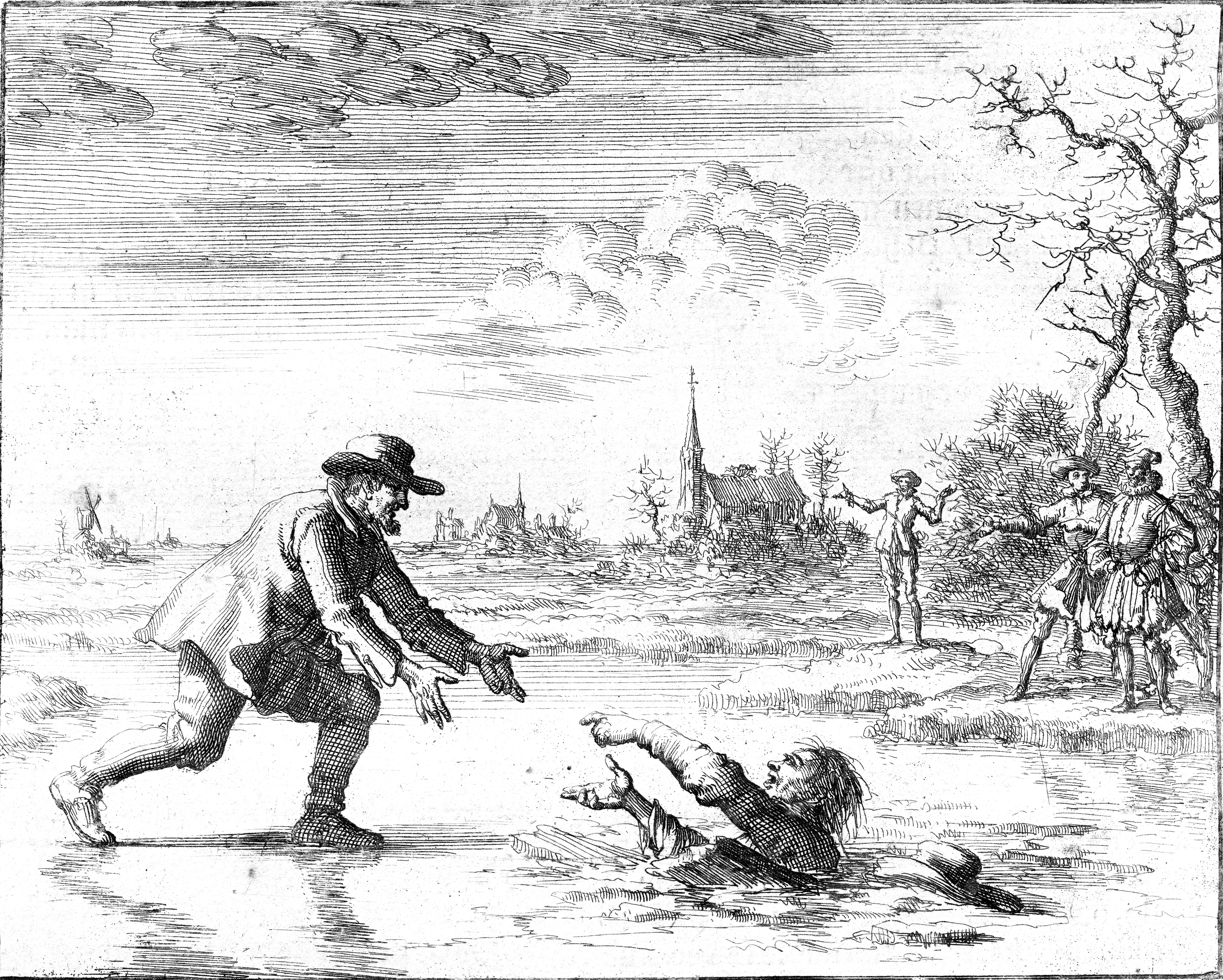 Unpacking the  ______________-______________________.Ephesians 4:11, Acts 21:8, ColTake Aways:Who is your ____________________________?“Enemy love is not a magic formula or a trick.  It is a posture toward every human being we meet.  We are challenged in this passage to discern who it is we treat as enemies – those we claim to love but don’t, those who never sit at a table with us, those we label and libel – and to convert enemies into neighbours by simply extending love to them.  Love is to treat others as we treat ourselves.” Scot McKnightLifeGroup QuestionsSpend some time sharing about your past week.How has God been speaking to you this week?Reflect on the quote on the first page of the notes describing peace.  What do you think of this quote?  Why?Read Luke 10:25-37 together.What stands out to you most in this passage?  What questions does this passage raise for you?What are some key things this passage teaches us?Place yourself in the story. In what ways are we like the injured man? In what ways are we like the priest and Levite?  In what ways are we like the Samaritan?Who are some of the neighbours in our world that are hard to love?It is much easier to help people we get along with then those we do not.  What do you think Jesus would say to us about this?What are some ways that we can show love and mercy to the poor and marginalized in our society? What keeps us from doing this?Spend some time praying together as you wrap up.